В течение апреля 2023 г.  воспитанники всех возрастных групп дошкольных отделений  МОУ СОШ № 38 знакомились со сказками В.Г. Сутеева. 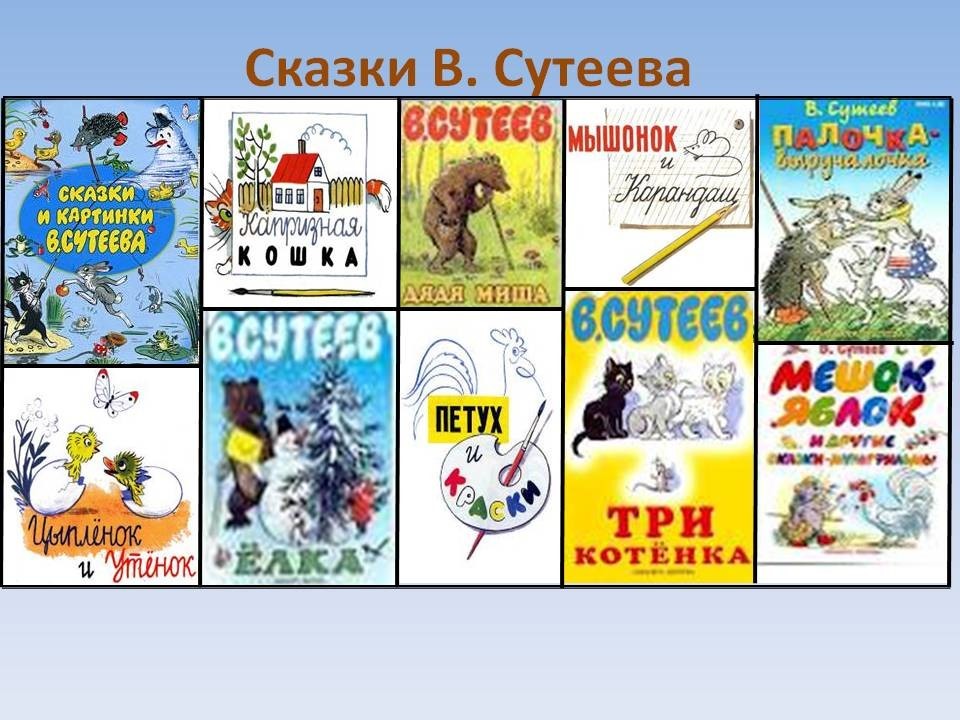  Дети с удовольствием читали в детском саду с воспитателями и дома с  родителями, обсуждали сказки «Под грибом», Мышонок и карандаш», «Кто сказал «Мяу»?,  «Петух и краски», «Цыпленок и утенок», «Про бегемотика, который  боялся прививок», «Капризная кошка». 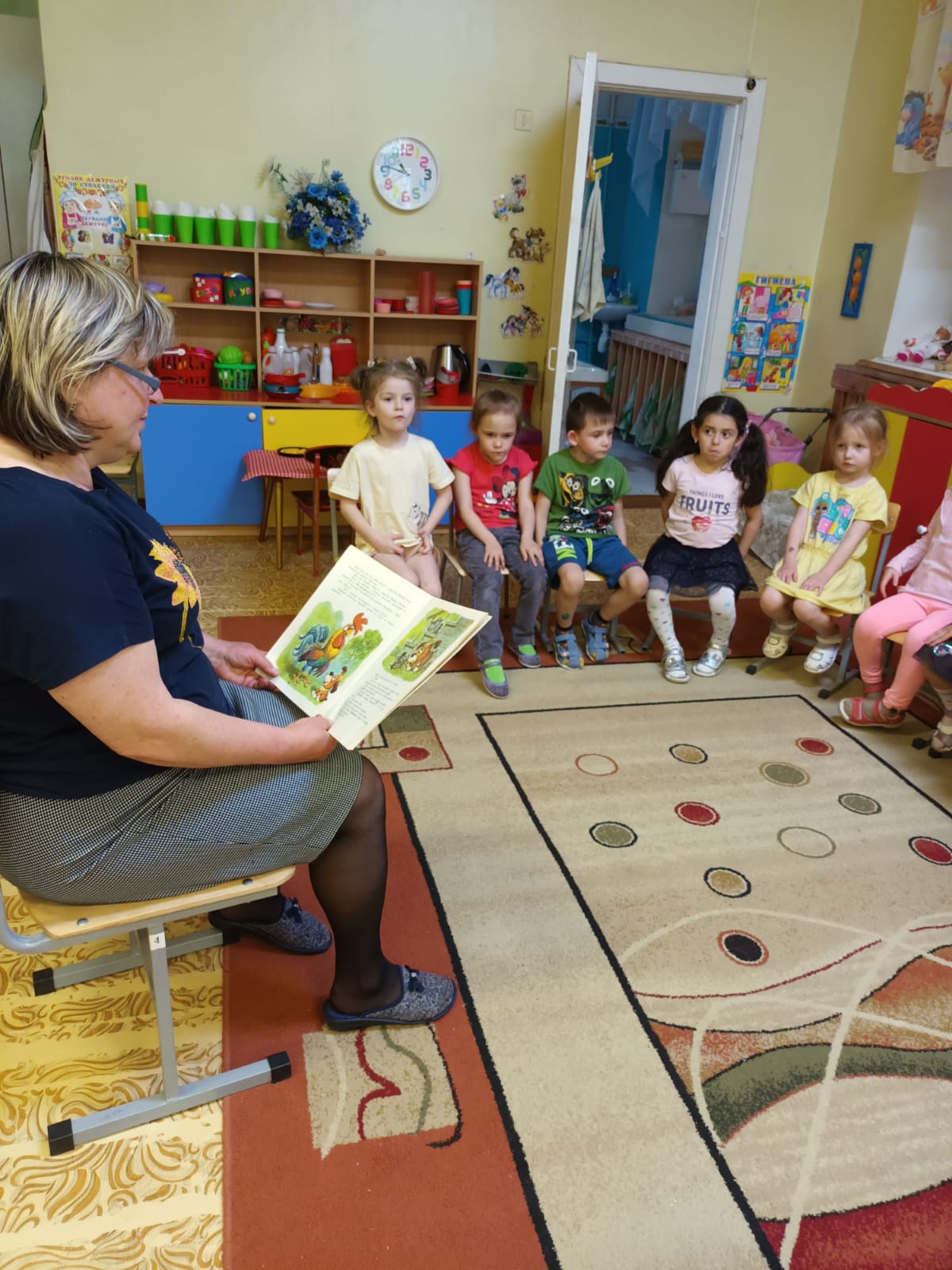 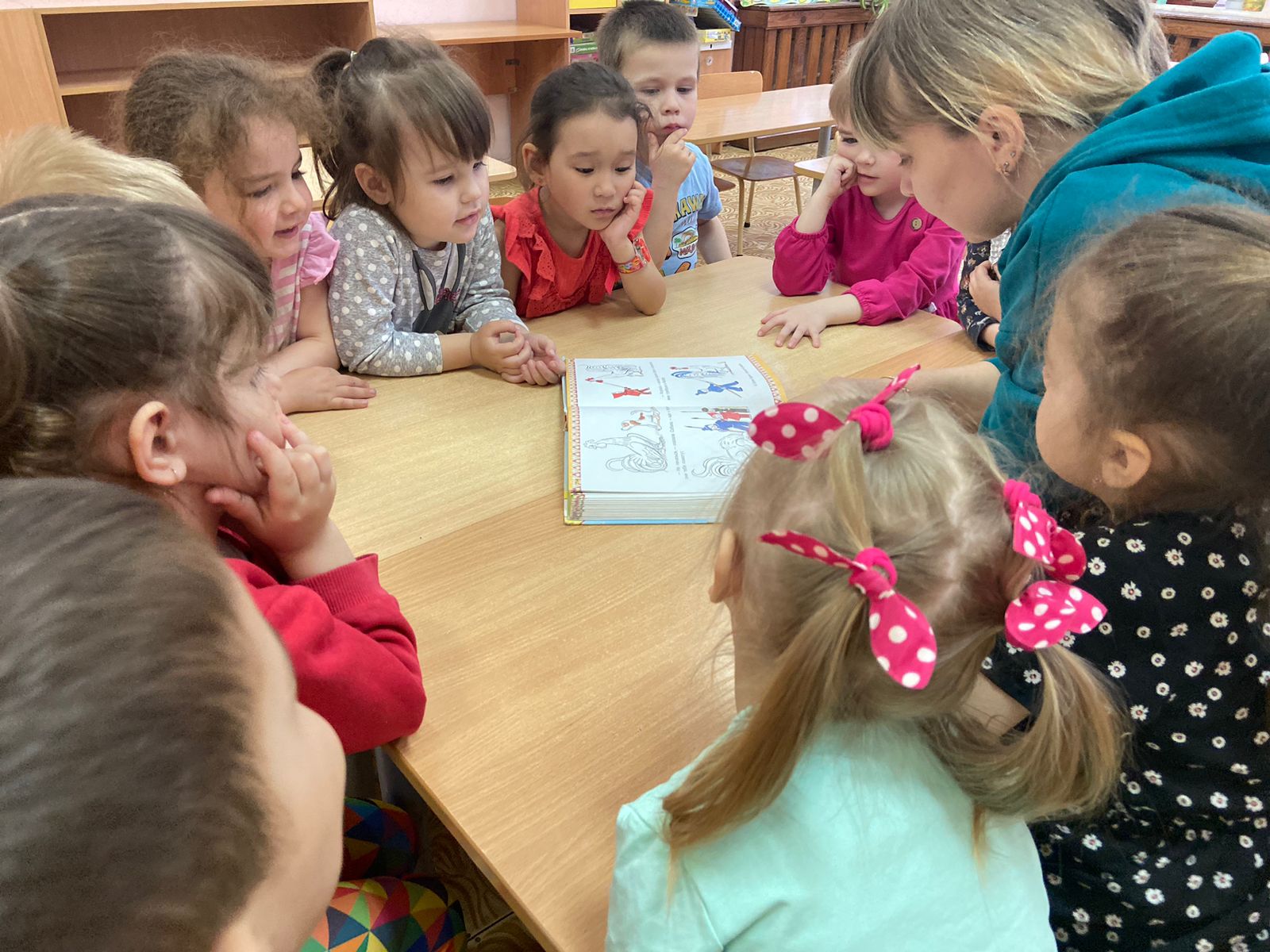 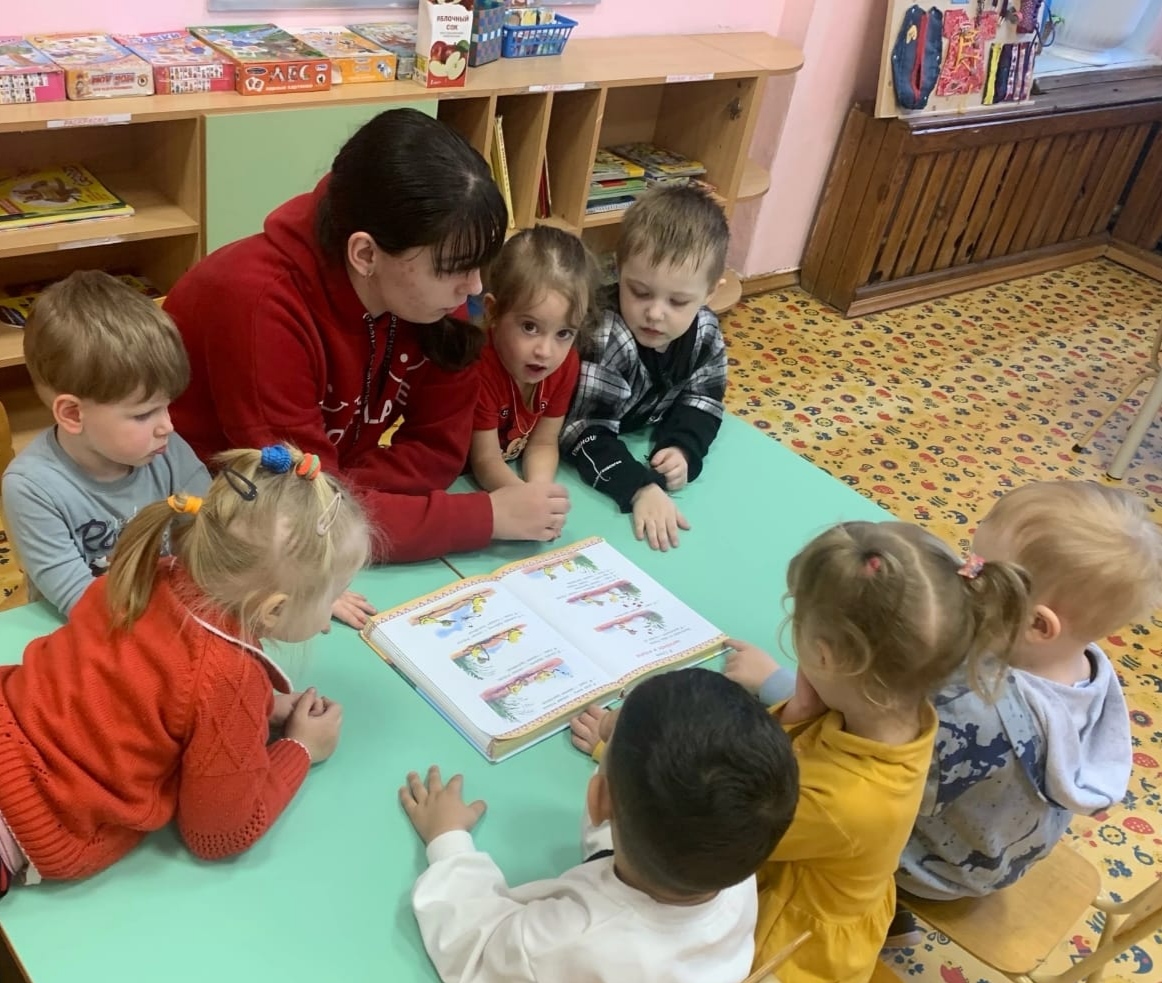 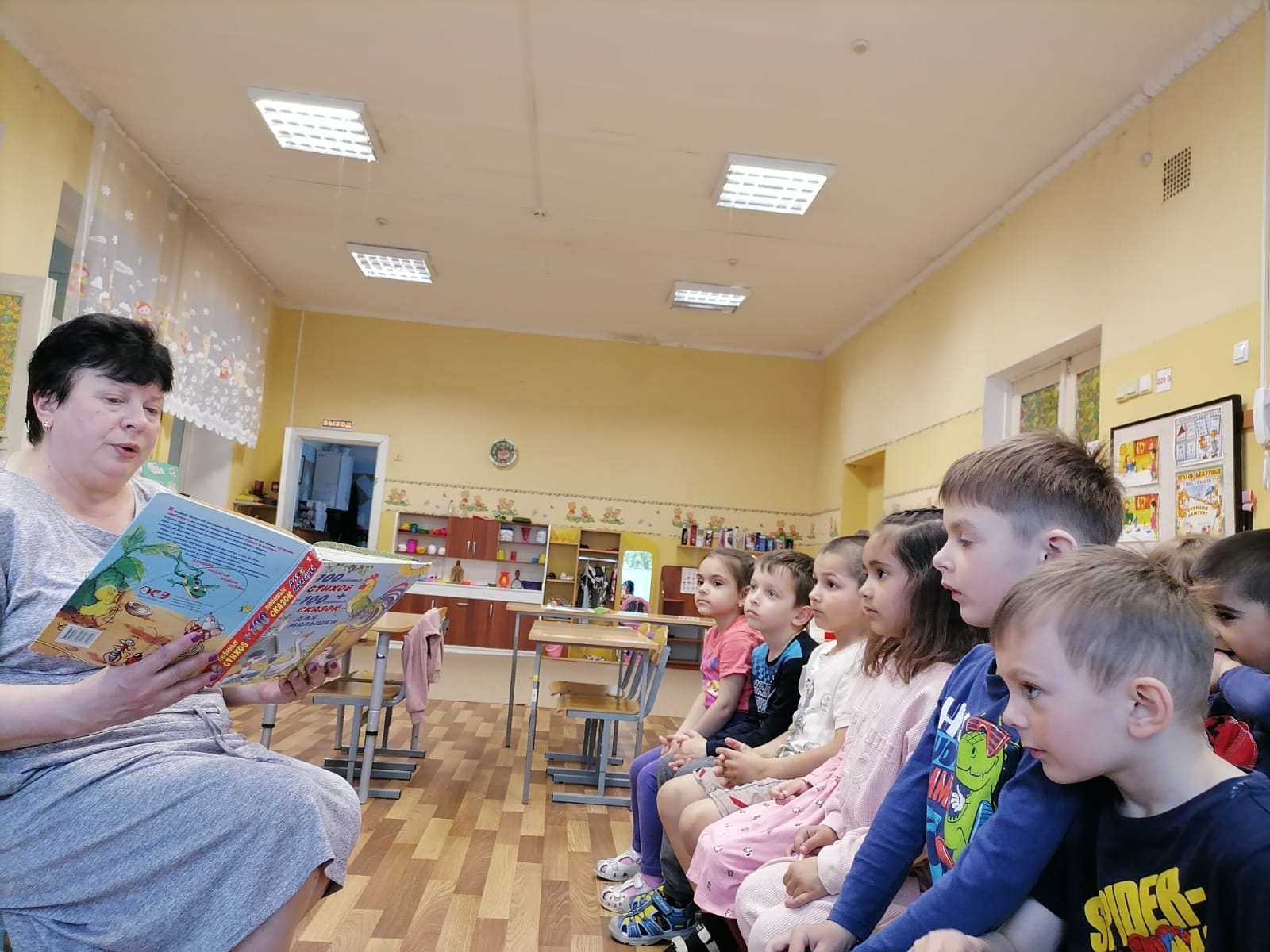 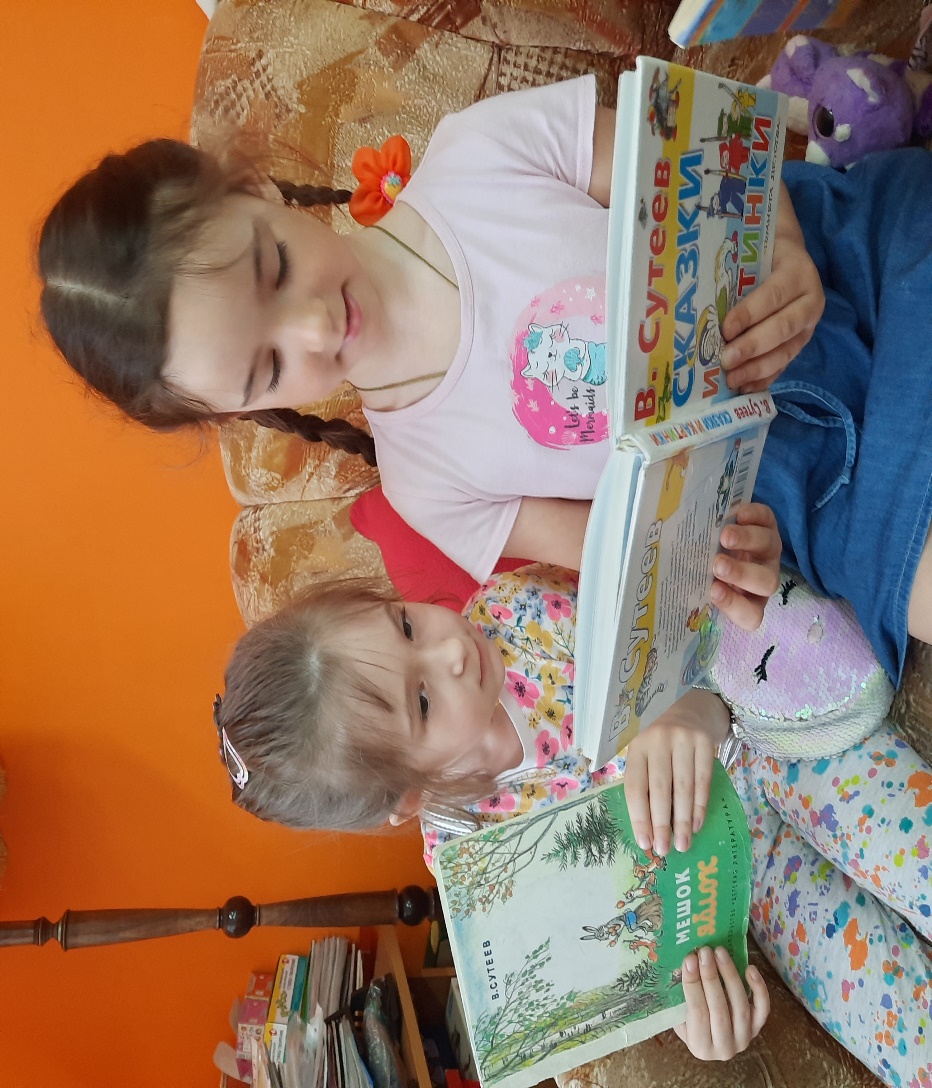 Итогом работы  стали  впечатления детей  о прочитанных произведениях,  выраженные в продуктивных видах деятельности (рисунках, лепке).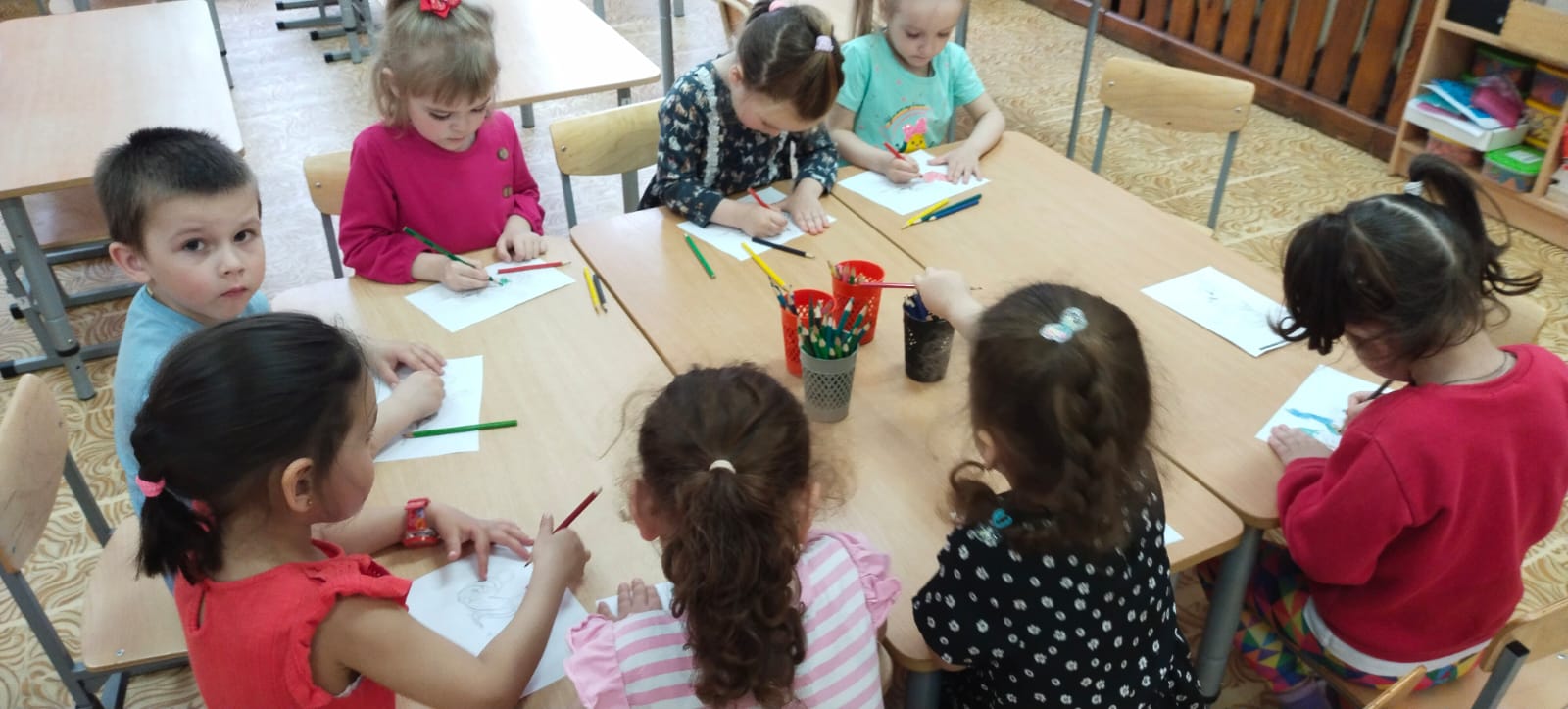 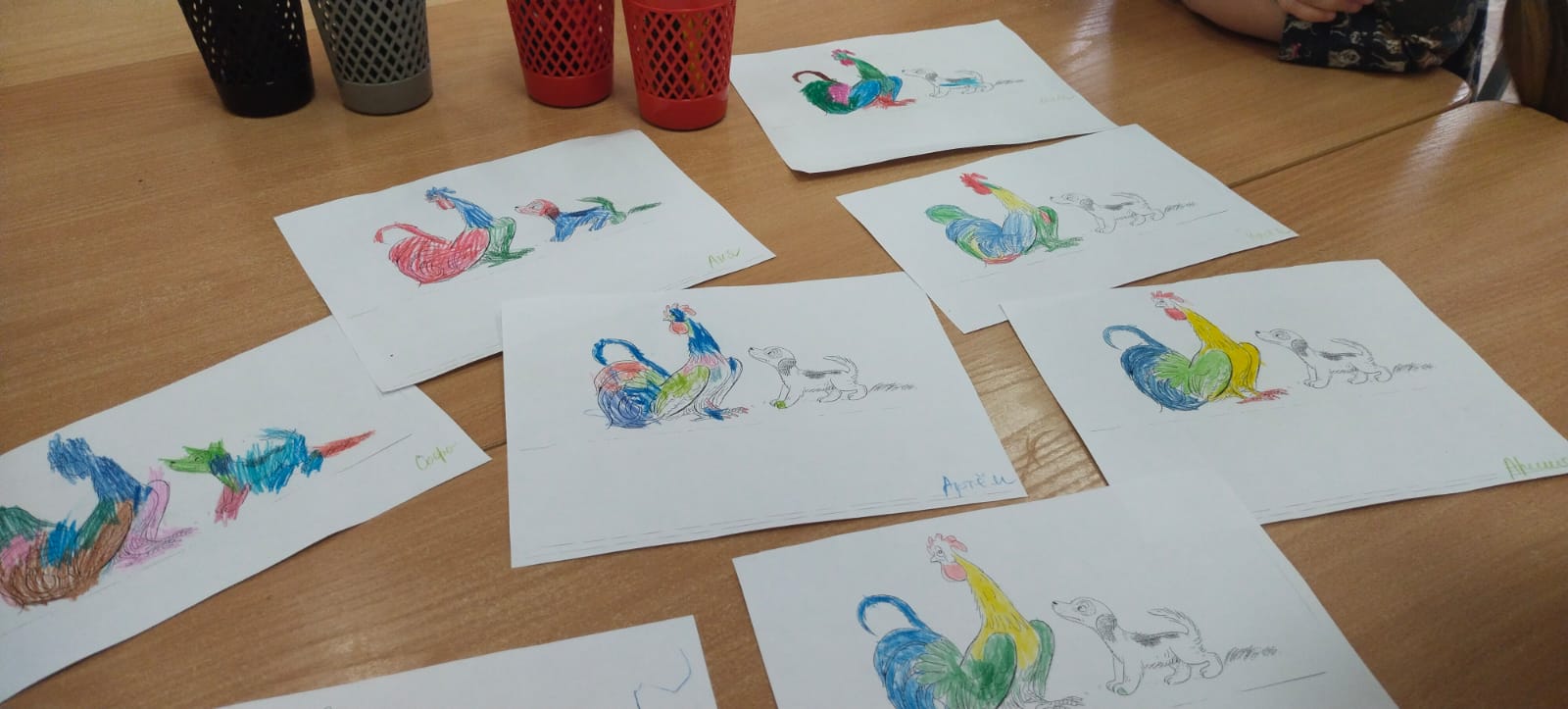 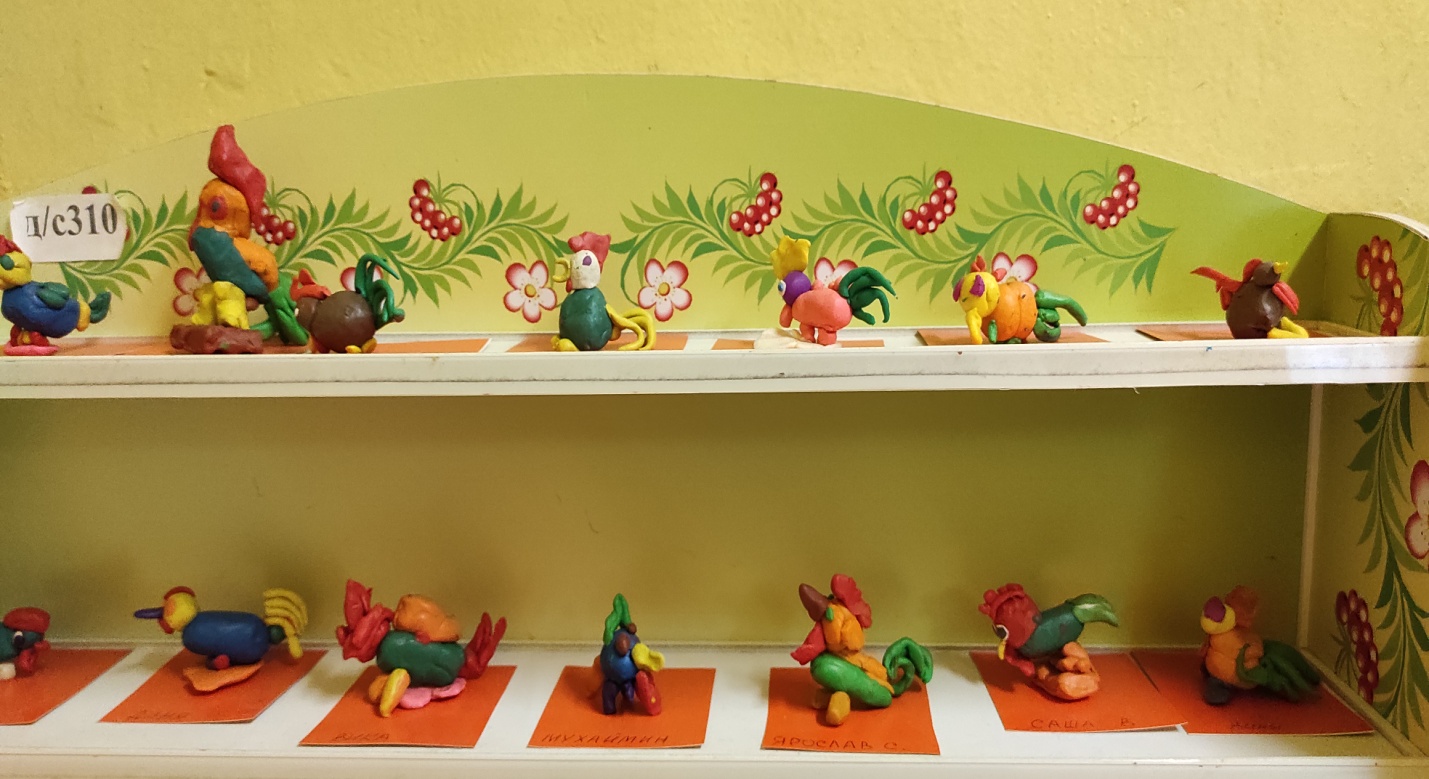 